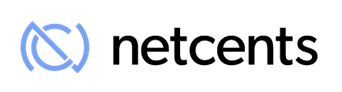 NetCents Technology Initiates Formal Application Process for the OTCQBVANCOUVER, B.C., January 17, 2019 – NetCents Technology Inc. (“NetCents” or the “Company") (CSE: NC / Frankfurt: 26N) is pleased to announce that it has initiated the formal application process to trade on the OTCQB. The OTCQB listing is a partnership offered through CSE. The Company is now listed in Canada with the CSE, Germany with the Frankfurt Stock Exchange, and soon to the United States with the OTCQB“We have been planning to cross list for quite a while, but have been waiting until we established a footprint in the US. And now, with all of our signed US-based agreements along with the enhancements and platform functionality, the timing is now right for our formal entry into the US market,” stated Clayton Moore, CEO of NetCents Technology. About OTC Markets Group Inc. OTC Markets Group Inc. (OTCQX: OTCM) operates the OTCQX® Best Market, the OTCQB® Venture Market, and the Pink® Open Market for 10,000 U.S. and global securities.  Through OTC Link® ATS, OTC Market Groups connect a diverse network of broker-dealers that provide liquidity and execution services.  OTC Markets Group enables investors to easily trade through the broker of their choice and empower companies to improve the quality of information available for investors. www.otcmarkets.com.                                                                          About NetCentsNetCents is a next-generation online payment processing platform, offering consumers and merchants online services for managing electronic payments. The Company is focused on capturing the migration from cash to digital currency by utilizing innovative Blockchain Technology to provide payment solutions that are simple to use, secure and worry-free. NetCents works with its financial partners, mobile operators, exchanges, etc., to streamline the user experience of transacting online. NetCents Technology is integrated into the Automated Clearing House ("ACH") and is registered as a Money Services Business (MSB) with FINTRAC, which ensures our consumer's security and privacy. For more information, please visit the corporate website at www.net-cents.com or contact Gord Jessop, President: gord.jessop@net-cents.com.On Behalf of the Board of Directors NetCents Technology Inc.“Clayton Moore”Clayton Moore, CEO, Founder and DirectorNetCents Technology Inc.Suite 1000 – 1021 West Hastings StreetVancouver, BC, V6E 0C3Cautionary Note Regarding Forward-Looking InformationThis release includes certain statements that may be deemed "forward-looking statements". All statements in this release, other than statements of historical facts, that address events or developments that the Company expects to occur, are forward-looking statements. Forward-looking statements are statements that are not historical facts and are generally, but not always, identified by the words "expects", "plans", "anticipates", "believes", "intends", "estimates", "projects", "potential" and similar expressions, or that events or conditions "will", "would", "may", "could" or "should" occur. Although the Company believes the expectations expressed in such forward-looking statements are based on reasonable assumptions, such statements are not guarantees of future performance, and actual results may differ materially from those in the forward-looking statements. Factors that could cause the actual results to differ materially from those in forward-looking statements include regulatory actions, market prices, and continued availability of capital and financing, and general economic, market or business conditions. Investors are cautioned that any such statements are not guarantees of future performance and actual results or developments may differ materially from those projected in the forward-looking statements. Forward-looking statements are based on the beliefs, estimates, and opinions of the Company's management on the date the statements are made. Except as required by applicable securities laws, the Company undertakes no obligation to update these forward-looking statements in the event that management's beliefs, estimates or opinions, or other factors, should change.